РЕСПУБЛИКА ДАГЕСТАНСОБРАНИЕ ДЕПУТАТОВ МУНИЦИПАЛЬНОГО РАЙОНА «ДЕРБЕНТСКИЙ РАЙОН»368600, г. Дербент, ул. Гагарина, 23                                                                                                              тел: 4-31-75« 22»   июня 2021 г.                                                                                                          №40/8РЕШЕНИЕОб утверждении правил землепользования и застройки сельскогопоселения «село Аглоби»В соответствии с пунктом 20 части 1, части 4 статьи 14 Федерального закона №131-Ф3 «Об общих принципах организации местного самоуправления в Российской Федерации и ч. 1 ст. 32 Градостроительного Кодекса РФ, в целях реализации полномочий органов местного самоуправления установленных Градостроительным кодексом Российской Федерации, создания условий для устойчивого развития территории сельского поселения «село Аглоби» Дербентского района Республики Дагестан, Собрание депутатов муниципального района «Дербентский район»,РЕШИЛО:Утвердить правила землепользования и застройки сельского поселения «село Аглоби» (прилагается).Опубликовать настоящее Решение в газете «Дербентские известия» и разместить на официальном сайте администрации муниципального района «Дербентский район» (https://derbrayon.ru).Настоящее Решение вступает в силу со дня его официального опубликования.Глава муниципального района «Дербентский район»                                             М.Г.РагимовПредседательСобрания депутатов МР«Дербентский район»                                          М.А.Семедов 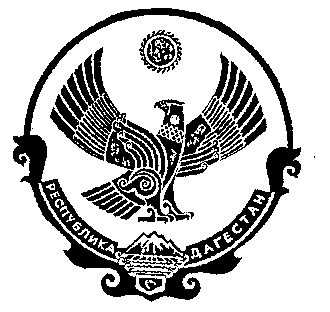 